
Disabled Veteran Outreach Program Specialist (DVOP)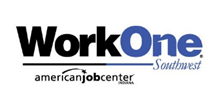 Office hours available at WorkOne Offices in Dubois, Gibson, Perry, Pike, Knox, and Spencer Counties, by appointment only. Monday Vincennes, Tuesday Jasper, Wednesday Rockport, Thursday Tell City, Friday Princeton.Bill Lawrence Mobile: 812-455-1186/ Email: wlawrence@dwd.in.govVeteran Information ChecklistServices Provided to Veterans with Significant Barrier to EmploymentEmployment assistanceCareer AssessmentsResume developmentInterview preparationIndividual / Group counselingNetworking assistanceVA benefits assistanceReferral to VA Chapter 31 ProgramReferral to community servicesCommunity OutreachHere are some Key Steps to Start Working On:ICC Post Active ResumeLog into www.Indianacarerconnect.comClick on “Resume Builder”Click on “Create New Resume”Click on “Resume Title” and name your resumeBuild your resume by completing the resume templateConduct Job SearchICE Completing Career AssessmentLog into www.indianacarerexplorer.comLog-in with your username/password or register as a new user. Go to “Status” select Job Seeker**Must select WorkOne Southwest – Evansville as your organizationClick on “Assessment”Click on “Take an Assessment”Complete the 3 assessmentsPrint Results (if printing capability not available, Veteran can print results at local WorkOne)This WIOA Title 1 - funded program/activity is an equal opportunity employer/program.  Auxiliary aids and services are available upon request to individuals with disabilities.  The TDD/TTY number is 1-800-743-3333.